Sporting CLUB MONTEROSA NOVARA CONCORSO COMPLETO DI EQUITAZIONE  -  13/14 Maggio 2017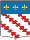 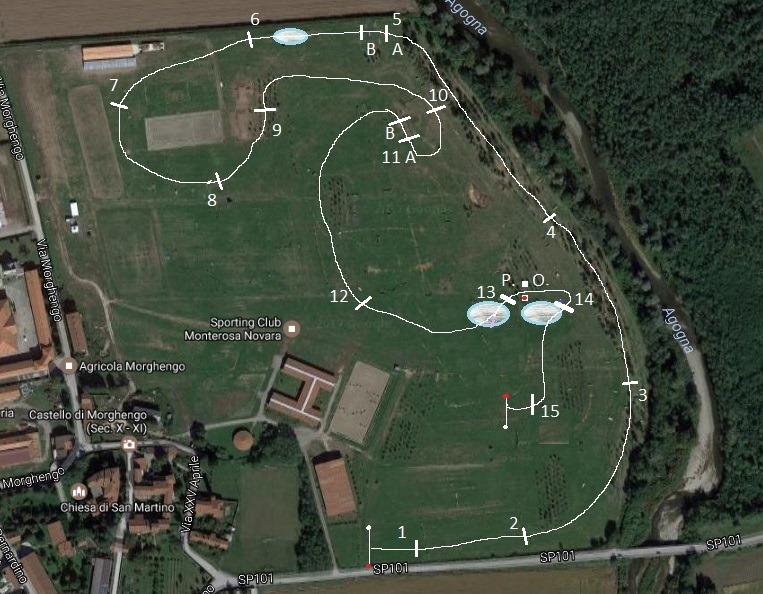 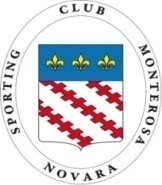 